Smlouva o zajištění cateringových služebuzavřená dle § 1746 odst 2 zákona č 89/2012 Sb., občanský zákoník (dále jen občanský
zákoník), v platném zněnímezi:(„objednatel'a(„dodavatel") PREAMBULEObjednatel je zadavatelem zadávacího řízeni na veřejnou zakázku zadávanou ve zjednodušeném režimu s názvem „Silvestr v Opeře 2022” (.zadávací řízení”).Dodavatel podal v rámci zadávacího řízení nabídku („nabídka"). Na základě výsledku zadávacího řízení byla mezi objednatelem a dodavatelem uzavřena tato smlouva.Účelem této smlouvy je poskytnutí služeb dále specifikovaných v této smlouvě, které spočívají v zajištěni cateringu na akci Silvestr v Opeře 2022 („služby“).PŘEDMĚT SMLOUVYPředmětem této smlouvy je závazek dodavatele poskytnout objednateli služby tak, jak je definováno dále, a závazek objednatele za služby zaplatit cenu, to vše za podmínek uvedených v této smlouvě.Dodavatel prohlašuje, že je oprávněn plnit předmět smlouvy a disponuje všemi potřebnými oprávněními a povoleními vyžadovanými platnými právními předpisy.Služby jsou specifikovány v příloze č. 1 a č. 2 této smlouvy.Dodavatel není oprávněn převést celý závazek poskytnutí služeb na jiného dodavatele.LHŮTA A MÍSTO PLNĚNÍDodavatel je povinen poskytovat své služby na akci, jež začíná 31. 12 2022 v 19:00 hodin a končí 1. 1. 2023 ve 2;30 hodin. Dodavatel je povinen ukončit přípravu cateringu alespoň 0,5 hodiny před započetím této akce. Dodavatel je povinen ukončit úklid po této akci nejpozději 1.1. 2023 v 8:00 hodin.Dodavatel je povinen dočasně přerušit na základě písemného pokynu objednatele poskytování služeb a na základě písemného pokynu objednatele opět pokračovat v poskytováni služeb.Místem plnění je historická budova Státní opery, Wilsonova 4,110 00 Vinohrady (kód ZÚJ: 500089), Hlavní město Praha (kód NUTS: CZ010).PRÁVA A POVINNOSTI STRANObjednatel se zavazuje poskytnout dodavateli úplné, pravdivé a včasné informace potřebné k řádnému poskytování služeb.Objednatel se zavazuje, že bude dodavateli průběžně poskytovat informace o prodaném počtu vstupenek na akci.Dodavatel je povinen při poskytováni sjednaných služeb podle této smlouvy postupovat s odbornou péčí a v souladu se svými povinnostmi stanovenými touto smlouvou. Dodavatel je povinen postupovat dle návrhu řešeni, který předložil v nabídce a který tvoří přílohu č. 2 této smlouvy.Dodavatel se zavazuje dodržovat zákaz kouření ve všech prostorách Státní opery (mimo místa k tomu určená)Dodavatel se zavazuje a je povinen seznámit sebe a všechny své další pracovníky, kteří budou provádět předmět plnění této smlouvy v objektu objednatele, se vstupní instruktáží o požární ochraně a bezpečnosti práce.Dodavatel se zavazuje, že nejpozděj- 31 10 2022 předloží objednateli alespoň 3 návrhy výzdoby prostor a prezentace produktu Objednatel se zavazuje, že nejpozději do jednoho týdne od obdržení těchto návrhu písemné oznámí dodavateli, který návrh výzdoby prostor a prezentace produktu na akci požaduje  Poruší-li dodavatel toto ustanoveni, jedná se o hrubé porušení smluvních podmínek.Dodavatel se zavazuje, že objednateli poskytne nejpozději 30. 9. 2022 ochutnávku plánovaného menu pro 4 osoby - zástupce objednatele Tato ochutnávka je zahrnuta v ceně V případě, že zástupci objednatele budou hrubě nespokojeni s kvalitou předložené ochutnávky, je dodavatel povinen vyhovět jejich připomínkám a menu před akcí upravit tak aby bya zachována minimálně kvalita služeb uvedená v minimálním standardu služeb a v návrhu řešení předloženém v nabídce. Poruší-li dodavatel toto ustanovení, jedná se o hrubé porušení smluvních podmínek.Objednatel se zavazuje, že dodavateli zašle předběžnou objednávku s konkrétním předpokládaným počtem osob, kterým budou poskytovány služby dle této smlouvy, nejpozději 1. 12 2022 Objednatel se zavazuje, že konečnou objednávku s konečným počtem osob, kterým budou poskytovány služby dle této smlouvy, nejpozději 28. 12. 2022.Dodavatel předloží objednateli kompletní seznam osob, které se budou v rámci plnění dle této smlouvy pohybovat v objektu Státní opery, alespoň jeden pracovní den před konáním akce4 10. Dodavatel je povinen řídit se pokyny objednatele. Od těchto pokynu se muže dodavatel odchýlit jen tehdy, je-li to naléhavé a nezbytné v zájmu objednatele a dodavatel nemůže včas obdržet jeho souhlas.4 11. Zjisti-li dodavatel, že pokyny objednatele jsou nevhodné či neúčelné, je povinen na tuto skutečnost objednatele upozornit. Bude-li objednatel přes toto upozornění na splnění svých pokynu trvat, má dodavatel právo požádat o písemné potvrzeni pokynuDodavatel se zavazuje uhradit objednateli veškerou škodu, která mu vznikne při realizaci této smlouvy v případě, že poskytované služby se ukážou být nedostatečné, neúplné a/nebo v rozporu s touto smlouvouDodavatel je oprávněn si sjednat na své vlastní náklady poddodavatele pro účely plnění smlouvy za předpokladu, že v takovém případě bude dodavatel odpovědný objednateli za jakoukoli takto prováděnou část svých povinností vyplývajících ze smlouvy, jako kdyby je plnil dodavatel sám.4 14 V případě, že by dodavatel hodlal provést změnu v seznamu poddodavatelu předloženém v nabídce, musí požádat o souhlas objednatele. Objednatel je oprávněn odepřít souhlas se změnou v seznamu poddodavatelu jen ze závažných důvodu Pokud by dodavatel změnil poddodavatele, prostřednictvím kterého dodavatel prokazoval v zadávacím řízení kvalifikaci, nový poddodavatel musí splňovat minimálně tytéž kvalifikační předpoklady jako poddodavatel původní.5.  REALIZAČNÍ TÝMSlužby budou poskytovány prostřednictvím zaměstnanců a poddodavatelú dodavatele, a to za podmínek uvedených v této smlouvě. Na plnění služeb se bude podílet vedoucí .Vedoucím realizačního týmu je xxxxx.Pokud dojde v průběhu platnosti smlouvy ke změně vedoucího realizačního týmu uvedeného v předchozím odstavci, bude o tom uzavřen dodatek k této smlouvě. Dodavatel je povinen tuto osobu nahradit jinou osobou, která bude splňovat minimálně kvalifikační požadavky kladené na vedoucího realizačního týmu v zadávací dokumentaci.Pokud dojde k porušení tohoto článku, jedná se o hrubé porušení smluvních podmínek.6.	CENACena je stanovena na základě nabídky dodavatele.6 2.	Cena za poskytování služeb pro jednoho účastníka akce	činí 2900 Kč bez DPH, DPHsamostatně činí 290 Kč, cena za poskytování služeb pro jednoho účastníka včetně DPH činí 3190 Kč.Dodavatel je plátce DPH.Celková cena bude stanovena v závislostí na objednávce objednatele, ve které objednatel uvede celkový počet účastníků akce (hostů) odvislý od počtu prodaných vstupenek. Součástí celkové ceny bude i cena za pohoštění do zázemí dle přílohy č. 1 této smlouvy.6 5. Dodavatel je oprávněn k ceně připočíst DPH ve výši stanovené v souladu se zákonem č. 235/2004 Sb., o dani z přidané hodnoty, ve znění pozdějších předpisů (dále jen „ZDPH"), a to ke dni uskutečněni zdanitelného plnění.V případě, že dodavatel je plátcem DPH, prohlašuje, že je osobou spolehlivou podte zákona č 235/2004 Sb., o dani z přidané hodnoty, ve znění pozdějších předpisů.Cena dodavatele je stanovena jako nejvýše přípustná a nepřekročitelná. Dodavatel prohlašuje, že cena zahrnuje veškeré náklady, které bude třeba nutně nebo účelně vynaložit zejména pro řádnou a včasnou realizaci smlouvy, jakož i pro řádné a včasné splněni závazků souvisejících při zohlednění veškerých rizik a vlivů, o kterých lze v průběhu realizace smlouvy či souvisejících závazků uvažovat, jakož i přiměřený zisk dodavatele. Dodavatel dále prohlašuje, že cena je stanovena i s přihlédnutím k vývoji cen v daném oboru včetně vývoje kurzu české měny k zahraničním měnám, a to po celou dobu trvání závazků z této smlouvy.Dodavatel přebírá nebezpečí změny okolností ve smyslu § 1765 odst. 2 občanského zákoníku a v této souvislosti dále prohlašuje, žeje plné seznámen s rozsahem a povahou služeb,správně vymezil, vyhodnotil a ocenil veškeré činnosti, které jsou nezbytné pro řádné a včasné splnění závazků dle této smlouvy,řádné prověří místní podmínky pm poskytování služeb6.8          Dodavatel není oprávněn od třetích osob v souvislosti s poskytováním služeb přijímat platby, jiná plněni či čerpat jakékoli výhody.7. PLATEBNÍ PODMÍNKY7.1 Smluvní strany se dohodly, že platba za cenu akce bude uhrazena ve dvou platbách Objednatel poskytne dodavateli zálohu v hodnoté 50 % z předběžné objednávky, která se odvozuje z násobku objednaného počtu účastníku akce a nabídkové ceny dodavatele za jednoho účastníka akce. Na tuto zálohovou platbu vystaví dodavatel zálohovou fakturu se splatností 7 dni Splatnost se počítá ode dne doručení faktury objednateli.Druhá platba bude uhrazena po řádném splnění služeb Faktura týkající se druhé platby bude předložena do jednoho měsíce od ukončení akce a Ihuta její splatnosti bude činit 30 kalendářních dní od jejího doručení objednateli7 2 Fakturace bude provedena vždy po předchozím odsouhlasení platby oprávněným zástupcem objednatele pro věci technické Faktura se považuje za uhrazenou dnem odepsání částky sjednaného plnění z účtu objednatele7 3 Faktury budou splňovat veškeré zákonné a smluvené náležitosti zejména náležitosti daňového dokladu dle ustanovení § 26 a násl ZDPH, náležitosti daňového dokladu stanovené v zákoně č 563/1991 Sb, o účetnictví, ve znění pozdějších předpisu uvedení Ihuty splatnosti, uvedeni údajů bankovního spojení dodavatele. Faktury musí obsahovat i další náležitosti, které objednatel dodavateli písemně sdělí po podpisu této smlouvy7 4 Objednatel si vyhrazuje právo vrátit fakturu dodavateli bez úhrady, jestliže tato nebude splňovat požadované náležitosti. V tomto případě bude Ihuta splatnosti faktury přerušena a nová 30denni Ihuta splatnosti (popř. 7denní Ihuta splatnosti u zálohové faktury) bude započata po doručeni faktury opravené. V tomto případě není objednatel v prodlení s úhradou příslušné částky, na kterou faktura zní7 5 Cena bude objednatelem uhrazena bezhotovostním převodem na bankovní účet dodavatele uvedený v této smlouvě Peněžitý závazek objednatele se považuje za splněný v den, kdy je dlužná částka odepsána z bankovního účtu objednatele ve prospěch bankovního účtu dodavatele. Uvede-li dodavatel na faktuře bankovní účet odlišný, má se za to, že požaduje provedení úhrady na bankovní účet uvedený na faktuře.8.  DŮVĚRNÉ INFORMACE A ZÁKAZ KONKURENCE8.1.	Pro účely této smlouvy se za důvěrné informace považují následujícíinformace označené objednatelem za důvěrné,informace podstatného a rozhodujícího charakteru o stavu poskytováni služeb,informace o finančních závazcích vzniklých v souvislosti s poskytováním služeb,informace o sporech mezi objednatelem a jeho smluvními partnery v souvislosti s poskytováním služeb,další informace obchodního, technického, personálního, bezpečnostního, organizačního nebo jiného interního charakteru, se kterými se smluvní strany v průběhu platnosti této smlouvy seznámí.Za důvěrné informace nebudou považovány informace, které jsou přístupné veřejné nebo známé v době jejich užití nebo zpřístupnění třetím osobám, pokud taková přístupnost nebo známost nenastala v důsledku porušení zákonem uložené nebo smluvní povinnosti dodavatele.Dodavatel se zavazuje, že bez předchozího souhlasu objednatele neužije důvěrné informace pro jiné účely než pro účely poskytování služeb a splnění povinností podle této smlouvy a nezveřejní ani jinak neposkytne důvěrné informace žádné třetí osobě, vyjma svých zaměstnanců, členů svých orgánů, poradců, právních zástupců a poddodavatelů. Těmto osobám však může být důvěrná informace poskytnuta pouze za té podmínky, že budou zavázáni udržovat takové informace v tajnosti, jako by byly stranami této smlouvy. Pokud bude jakýkoli správní orgán, soud či jiný státní orgán vyžadovat poskytnutí jakékoli důvěrné informace, oznámí dodavatel tuto skutečnost neprodleně písemně objednateli.Objednatel se zavazuje, že zachová vůči třetím stranám mlčenlivost o důvěrných informacích vyjma případů, kdy mu opačný postup ukládá zákon (např. v případě postupu dle zákona č. 106/1999 Sb., o svobodném přístupu k informacím).V případě, že se dodavatel dozví nebo bude mít důvodné podezření, že došlo ke zpřístupnění důvěrných informaci nebo jejich části neoprávněné osobě nebo že došlo k jejich zneužití, je povinen o tom neprodleně písemně informovat objednatele.9. ODPOVĚDNOST ZA ŠKODUOdpovědnost za škodu se řídi příslušnými obecně závaznými právními předpisy, zejména ustanovením § 2894 a násl. občanského zákoníku.Dodavatel se zavazuje být po celou dobu poskytování služeb řádné pojištěn na všechna možná rizika vyplývající z předmětu plnění smlouvy, a to na:pojištění nemovitého majetku objednatele na škodu způsobenou činností dodavatele,pojištěni movitého majetku objednatele a třetích osob na škodu způsobenou činností dodavatelepojištění zdraví a života pracovníků objednatele a třetích osob vlivem Činností dodavatele.Minimální výše pojistné částky činí 5 000 000 Kč.Během poskytováni služeb dodavatel neukončí ani neomezí rozsah pojištění bez předchozího souhlasu objednatele.Objednatel vyrozumí dodavatele písemně o vzniku škody a uplatní tak nárok na náhradu škody do 5 pracovních dnů ode dne, kdy se o vzniku škody dozvěděl (nebo ode dne, kdy se o něm mohl dozvědět), nejpozději však do 60 dnů od vzniku škody, jinak ztrácí nárok na její náhradu.Žádná ze smluvních stran nebude odpovědná za porušení smluvní povinnosti, která byla způsobena vyšší mocí nebo okolnostmi vylučujícími protiprávnost dle občanského zákoníku.10. SMLUVNÍ POKUTYPoruší-li dodavatel hrubé smluvní podmínky, zvláště v případě nedodání služeb vyplývajících z předmětu plnění této smlouvy v daném rozsahu, kvalitě a termínu a pokud je toto nedodání v zásadním rozporu se smlouvou sjednanými podmínkami, je objednatel oprávněn požadovat smluvní pokutu ve výši 100.000 Kč za každé porušení těchto povinností.10.2 V případě, že dodavatel svým jednáním způsobí nekonáni akce je objednatel oprávněn požadovat smluvní pokutu ve výši 500.000 Kč.10 3 Nedodrží-li dodavatel kteroukoli z povinnosti stanovených v čl. 9.2 až 9.4 této smlouvy, je objednatel oprávněn požadovat smluvní pokutu ve výši 50.000 Kč za každé porušeni těchto povinností.10.4 Smluvní pokuty se stávají splatnými 20. dnem následujícím po dni, ve kterém na ně vznikl nárok.5 Zaplacením smluvní pokuty není dotčen nárok objednatele na náhradu škodyzpůsobené mu porušením povinnosti dodavatele, ke které se vztahuje smluvní pokuta. To platí i tehdy, bude-li smluvní pokuta snížena rozhodnutím soudu11. ODSTOUPENÍ OD SMLOUVY, VÝPOVĚĎ1 Objednatel je oprávněn od smlouvy odstoupit v případě podstatného porušenísmlouvy druhou smluvní stranou, přičemž za podstatné porušení smlouvy se považuje zejména nedodání služeb vyplývajících z předmětu plněni této smlouvy ve stanoveném rozsahu a termínu Tímto není dotčeno právo smluvních stran odstoupit či vypovědět smluvní vztah na základě příslušných ustanovení občanského zákoníkuObjednatel je oprávněn odstoupit od smlouvy nejpozději do 1. 12 2022 z důvodů, že bylo prodáno méně než 400 vstupenek na předmětnou akciObjednatel je oprávněn odstoupit od smlouvy nejpozději do 28. 12. 2022 z důvodu nepříznivého vývoje epidemiologické situace spojené zejména s nemocí covid-19 jinou nemocí nebo vývojem válečného konfliktu114. Dodáváte' je oprávněn od smlouvy odstoupit v případě, že je objednatel v prodleni s úhradou zálohové faktury o více než 14 dní.Odstoupení od smlouvy musí být písemné a je účinné dnem jeho doručení druhé smluvní straně.Smluvní strany se dohodly, že závazky vzniklé z této smlouvy mohou zaniknout výpovědí, a to za níže uvedených podmínekObjednatel je oprávněn závazky kdykoli částečně nebo v celém rozsahu vypovědět Závazky pak zanikají doručením výpovědi, není-li ve výpovědi uvedeno jinak.Dodavatel je oprávněn závazky částečně nebo v celém rozsahu vypovědět v případě podstatného porušení smlouvy objednatelem.Smluvní strany pro případ výpovědi kteroukoli smluvní stranou sjednávají měsíční výpovědní dobu, která počíná běžet od počátku kalendářního měsíce následujícího po měsíci, v němž byla výpověď druhé straně doručena.Výpověď musí mít písemnou formu.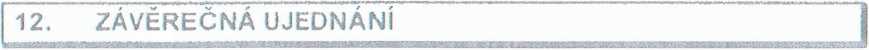 Nebude-li mezi objednatelem a dodavatelem dohodnuto jinak, řídi se práva a povinnosti smluvních stran, zejména práva a povinnosti touto smlouvou neupravené či výslovné nevyloučené, příslušnými ustanoveními občanského zákoníku a dalšími právními předpisy účinnými ke dni uzavření této smlouvy.12.2 Smluvní strany sjednávají, že smlouva může být uzavřena výhradně písemně.Tuto smlouvu lze měnit nebo doplnit pouze písemnými průběžně číslovanými dodatky. Předloží-lí některá ze smluvních stran návrh dodatku, je druhá smluvní strana povinna se k takovému návrhu vyjádřit do 10 dnů ode dne následujícího po doručení návrhu dodatku.Pokud se stane některé ustanovení smlouvy neplatné nebo neúčinné, nedotýká se to ostatních ustanovení této smlouvy, která zůstávají platná a účinná. Smluvní strany se v takovém případě zavazují nahradit dohodou ustanovení neplatné nebo neúčinné ustanovením platným a účinným, které nejlépe odpovídá původně zamýšlenému účelu ustanovení neplatného nebo neúčinného.Případné rozpory se smluvní strany zavazují řešit dohodou. Teprve nebude-li dosažení dohody mezi nimi možné, bude věc řešena u věcně příslušného soudu dle zákona č. 99/1963 Sb„ občanský soudní řád, ve znění pozdějších předpisů, a to u místné příslušného soudu, v jehož obvodu má sídlo objednatel.Tato smlouva obsahuje úplné ujednáni o předmětu smlouvy a všech náležitostech, které smluvní strany měly a chtěly ve smlouvě ujednat a které považují za důležité pro závaznost této smlouvy. Žádný projev smluvních stran učiněný při jednání o této smlouvě ani projev učiněný po uzavřeni této smlouvy nesmí být vykládán v rozporu s výslovnými ustanoveními této smlouvy a nezakládá žádný závazek žádné ze smluvních stran.Smluvní strany berou na vědomí, že tato smlouva vyžaduje ke své účinnosti uveřejněni v registru smluv podle zákona č. 340/2015 Sb., o zvláštních podmínkách účinnosti některých smluv, uveřejňování těchto smluv a o registru smluv (zákon o registru smluv), ve znění pozdějších předpisů. Za účelem splnění povinnosti uveřejnění této smlouvy se smluvní strany dohodly, že ji do registru smluv zašle objednatel.Dodavatel je na základě § 2 e) zákona č. 320/2001 Sb. o finanční kontrole osobou povinnou spolupůsobit při výkonu finanční kontroly. Dodavatel je v tomto případě povinen vykonat veškerou součinnost s kontrolou.Tato smlouva je vyhotovena v elektronickém originále a ve dvou listinných stejnopisech, z nichž každá ze smluvních stran obdrží po jednom.Smluvní strany potvrzuji, že si tuto smlouvu před jejím podpisem přečetly a že s jejím obsahem souhlasí. Na důkaz toho připojují své podpisy.Nedílnou součástí smlouvy jsou níže uvedené přílohy smlouvy;Příloha č. 1 - Minimální standard služebPříloha Č. 2 - Návrh řešeníSmlouva o zajištěni cateringových služeb; „Silvestr v Opeře 2022*PŘÍLOHA Č. 1 - MINIMÁLNÍ STANDARD SLUŽEBDodavatel se zavazuje v rámci své činnosti poskytovat následující služby a dodávky:1 zajištění občerstvení pro 400 - 750 hostů:gastronomická Část cateringu pro hosty zdarma (teplá i studená kuchyně),nápojová část cateringu (alko/nealko) pro hosty zdarma, a to dle nabídky dodavatele, šumivé víno na půlnoční přípitek.Catering bude hostům poskytován dle jejich vstupenky:VIP lóže (předpoklad max. 4 hosté) dodavatel zajistí obsluhu (servírování gastronomické i nápojové části cateringu) v salonku včetně servírované večeře,TOP CLASS lóže (předpoklad max. 54 hostů) - dodavatel zajistí obsluhu (servírování gastronomické i nápojové části cateringu) přímo v lóži,PREMIUM lóže (předpoklad max. 80 hostů) - dodavatel zajisti obsluhu (servírování gastronomické i nápojové části cateringu) přimo v lóži,STANDARD lóže (předpoklad max. 32 hostů) - dodavatel zajistí zanášku šumivého vína na půlnoční přípitek do loži, ostatní části cateringu ve společných prostorách,přízemí + I. balkon, II. balkon - kompletní catering ve společných prostorách;zajištění pohoštěni pro personál objednatele do zázemí jeviště Státní opery pro 100 osob v celkové ceně 80 000 Kč bez DPH (převážně studená kuchyně, nealkoholické nápoje, víno a pivo);zajištění ochutnávky pro 4 osoby - zástupce objednatele;předložení alespoň 3 návrhů výzdoby prostor a prezentace produktů (alespoň elektronický grafický výstup - např. vizualizace, fotografie z katalogu apod.);předložení návrhu logistického zajištění akce a obsluha hostů;zajištěni dostatečného počtu proškoleného obsluhujícího personálu v rozsahu a množství odpovídajícímu obvyklé praxi a s přihlédnutím k charakteru, účelu a zaměření akce a předpokládanému počtu účastníků (zejména znalost a používání cizích jazyků, znalost produktů, znalost stravovacích návyků hostů obdobných akci);zajištění kompletního cateringového vybavení potřebného pro realizaci zakázky, tj. zejména rautového, cateringového nábytku a mobiliáře, vyjma stolů a židli pro hosty, dekorace cateringu;zapůjčeni veškerého vybavení (mis, talířů, příborů, hrnků a skleniček) a poskytnutí ubrousků. Objednatel si vyhrazuje podmínku, aby nebylo pro potřeby cateringu používáno tzv „jednorázové“ plastové nádobí (příbory, kelímky, tácky, míchátka apod), nedohodnou-li se smluvní strany při plnění veřejné zakázky jinak (např. s přihlédnutím ke specifickým podmínkám určité části plnění);zajištěni ubrusů na stoly a potahů na židle,zajištění aranžmá prostředí a občerstveni v mistě plnění.zajištěni závěrečného úklidu;zajištěni likvidace odpadů, dodavatel je původcem odpadu ve smyslu zákona č. 541/2020 Sb., o odpadech, ve znění pozdějších předpisů;zajištění dopravy.Předpokládaný harmonogram:19.00 příchod hostů VIP, welcome drink, prohlídka, občerstveni 19'30 otevření budovy pro všechny, welcome drink, občerstvení 20:30 začátek představení21 30 hlavní raut22:30 druhá část představení23:50 konec představení, občerstvení23:50 - 2 30 půlnoční raut s přípitkem ve 24:000:30 - 2 30 tanec na jevišti2:30 konec akceSilvestr v Opeře 2022Název:Národní divadloSídlo:Ostrovní 1, 112 30 Praha 1 - Nové MěstoIČO:Právní forma:00023337331 - Příspěvková organizaceZastoupen: Bankovní spojení. Číslo účtu:xxxxxxxxxxKontaktní osoba ve věcech obchodních a smluvních dodatků (kontaktní osoba):xxxxxOprávněný zástupce objednatele pro věci technické:xxxxxNázev:Zátiší Catering Group a.s.Sídlo:Novotného lávka 200/5, Staré Město, 110 00 Praha 1IČO:DIČ:Právní forma:Zápis ve veřejném rejstříku:Zastoupen: Bankovní spojení: číslo účtu:15269574CZ15269574Akciová společnostB 574 vedená u Městského soudu v PrazexxxxxxxxxxKontaktní osoba ve věcech obchodních a smluvních dodatků (kontaktní osoba):xxxxxOprávněný zástupce dodavatele pro věci technické:xxxxx